KaŽdodenná súČasŤ nášho ŽivotaT ý k a   s a   t o   n á s   v š e t k ý c h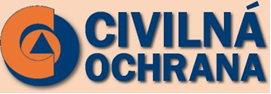                       Vážení občania,     V predchádzajúcich dvoch častiach Projektu CO obyvateľstva sme sa zaoberali prostriedkami individuálnej ochrany obyvateľstva. Vysvetlili sme si, že sa používajú na ochranu povrchu ľudského tela a dýchacích ciest pri možnom ohrození napr. nebezpečnou chemickou látkou. Následne po jej kontaminácii sa vykonáva nevyhnutná operácia pod názvom      Hygienická očista osôb je jedným z protichemických opatrení a je zameraná  na obmedzenie pôsobenia alebo na odstránenie nebezpečných látok z povrchu tela osôb.Zdroje kontaminácie     Z chemických látok v plynnom a kvapalnom skupenstve sú veľmi nebezpečné tie, ktoré pôsobia toxicky alebo dráždivo pri kontakte a forme pár inhalačne, dobre priľnú k povrchu a zotrvávajú na ňom dlhšiu dobu v nezmenenej forme. Ku kontaminácii osôb môže  dôjsť pri: neopatrnej manipulácii s kontaminantom, neopatrnej manipulácii s kontaminovaným materiálom, pohybe v kontaminovanom priestore, odstraňovaní a likvidácii kontaminantu. Hygienická očista osôb sa člení  na:	čiastočnú hygienickú očistu, ktorá zabezpečí obmedzenie pôsobenia nebezpečných látok na čo najmenšiu možnú mieru a vykonáva sa ihneď po kontaminácii dostupnými prostriedkami  svojpomocne. Je možné využívať kúpeľne vo vlastných domácnostiach, v priestoroch dočasného ubytovania, zariadeniach civilnej ochrany, ktoré sú rozhodnutím obvodného úradu určené na vykonávanie hygienickej očisty osôb.Čiastočná hygienická očista sa vykonáva:ihneď na  mieste, ak je to možné a potrebné,ihneď po opustení kontaminovaného priestoru,pred ukrytím obyvateľov v bytoch alebo na pracoviskách, ak je podozrenie z kontaminácie,po ukrytí obyvateľov v bytoch alebo na pracoviskách,v spoločných úkrytoch sa uskutočňuje v sociálnych zariadeniach budov a úkrytov.	úplnú hygienickú očistu, ktorá zabezpečí odstránenie nebezpečných látok z povrchu tela; vopred sa plánuje a vykonáva v čo najkratšom čase po opustení kontaminovaného priestoru špeciálnymi jednotkami civilnej ochrany.Zásady hygienickej očisty osôba)	Zistiť druh kontaminantu a rozsah kontaminácie špeciálnymi detekčnými prístrojmi. b)	V závislosti od druhu kontaminantu stanoviť postup dekontaminácie a potrebného dekontaminačného činidla. c)	Dôležité je včasné vykonanie očisty, najmä u kvapalných kontaminantov. Použiť aj prostriedky menej účinné, nečakať na neskoršie dodanie špeciálnych prostriedkov.d)	Stanoviť úlohy pre členov dekontaminačných pracovísk a pri samotnej hygienickej očiste. e)	Zaistiť dostatočnú osobnú ochranu obsluhy zariadení. f)	Posúdiť nebezpečnosť dekontaminačných odpadov a zaistiť ich sústreďovanie a odčerpávanie. g)	Bezprostredne po očiste vykonať kontrolu účinnosti dekontaminácie pomocou detekčných prostriedkov.Individuálna praktická činnosť              1/ Pri vstupe do budov zasiahnuté osoby odkladajú kontaminovaný materiál (odevy, obuv, ochranné prostriedky) spravidla do nepriedušných obalov (polypropylénové, polyetylénové a iné vrecia), ktoré sa skladujú vo vhodných a na odkladanie určených priestoroch.	2/ Dôležitú úlohu zohráva spôsob obliekania a vyzliekania jednotlivých častí odevu. Čisté časti tela sa nesmú dostať do kontaktu s kontaminovaným odevom. 	3/ Čiastočnú hygienickú očistu osôb vykonávať:umytím rúk, vyčistením nechtov,vyčesaním a umytím vlasov,opätovným umytím rúk,poutieraním tváre a krku,vypláchnutím očí vlažnou vodou,povytieraním ušných a nosných otvorov,vykloktaním úst vodou,poutieraním tváre čistou vreckovkou,kompletným sprchovaním.   Prehľad dekontaminačných látok a činidiel a činidiel, vhodných na hygienickú očistu a ich zdrojov A - usmrtenie vegetatívnych foriem baktérií, kvasiniek a niektorých druhov mikroskopických vláknitých húb, B – inaktivácia vírusuC – usmrtenie spór baktérie (C) – čiastočný sporocídny účinok                                                                                                                                      Odbor KR OÚ Žiar nad Hronom, H Y G I E N I C K Á    O Č I S T A    O S O BKontaminant Kontaminant Dekontaminačné činidlo (zmes) Dekontaminačné činidlo (zmes) Dekontaminačné činidlo (zmes) Anorganické látky 1) Anorganické látky 1) Anorganické látky 1) Anorganické látky 1) Anorganické látky 1) Kyseliny Kyseliny 5 % až 10 % roztok uhličitanu sodného (sóda) alebo uhličitanu draselného 5 % až 10 % roztok uhličitanu sodného (sóda) alebo uhličitanu draselného 5 % až 10 % roztok uhličitanu sodného (sóda) alebo uhličitanu draselného Zásady Zásady zriedený roztok kyseliny octovej (kuchynský ocot) alebo 5 % roztok kyseliny citrónovej zriedený roztok kyseliny octovej (kuchynský ocot) alebo 5 % roztok kyseliny citrónovej zriedený roztok kyseliny octovej (kuchynský ocot) alebo 5 % roztok kyseliny citrónovej Amoniak Amoniak zriedený roztok kyseliny octovej (kuchynský ocot) zriedený roztok kyseliny octovej (kuchynský ocot) zriedený roztok kyseliny octovej (kuchynský ocot) Chlór Chlór 5 % až 10 % roztok uhličitanu sodného (sóda) alebo uhličitanu draselného 5 % až 10 % roztok uhličitanu sodného (sóda) alebo uhličitanu draselného 5 % až 10 % roztok uhličitanu sodného (sóda) alebo uhličitanu draselného Kyanidy Kyanidy 5% až 10 % roztok uhličitanu sodného (sóda) 5% až 10 % roztok uhličitanu sodného (sóda) 5% až 10 % roztok uhličitanu sodného (sóda) Organické látky oxidačné činidla Organické látky oxidačné činidla Organické látky oxidačné činidla Organické látky oxidačné činidla Organické látky oxidačné činidla Sírouhlík Sírouhlík 5 % vodný roztok chlórnanu vápenatého 5 % vodný roztok chlórnanu vápenatého 5 % vodný roztok chlórnanu vápenatého Organofosfáty Organofosfáty 5 % vodný roztok chlórnanu sodného (SAVO) 5 % vodný roztok chlórnanu vápenatého 5 % vodný roztok chlórnanu sodného (SAVO) 5 % vodný roztok chlórnanu vápenatého 5 % vodný roztok chlórnanu sodného (SAVO) 5 % vodný roztok chlórnanu vápenatého Aldehydy Aldehydy 5 % vodný roztok chlórnanu vápenatého 5 % vodný roztok chlórnanu vápenatého 5 % vodný roztok chlórnanu vápenatého Izokyanáty Izokyanáty 0,5 % roztok kyseliny chlorovodíkovej 0,5 % roztok kyseliny chlorovodíkovej 0,5 % roztok kyseliny chlorovodíkovej Toxické chemické látky 2) Toxické chemické látky 2) Toxické chemické látky 2) Toxické chemické látky 2) Toxické chemické látky 2) Všetky typy TCHL Všetky typy TCHL 2 % vodná suspenzia chlórnanu vápenatého s 0,5 % detergentu a 1 % nafty 2 % vodná suspenzia chlórnanu vápenatého s 0,5 % detergentu a 1 % nafty 2 % vodná suspenzia chlórnanu vápenatého s 0,5 % detergentu a 1 % nafty Kontaminant Kontaminant Dekontaminačné činidlo (zmes) Dekontaminačné činidlo (zmes) Dekontaminačné činidlo (zmes) Rádioaktívne látky 3) Rádioaktívne látky 3) Rádioaktívne látky 3) Rádioaktívne látky 3) Rádioaktívne látky 3) Vonkajší neuzavretý žiarič Vonkajší neuzavretý žiarič 0,5 % roztok povrchovo aktívnych látok (detergent, zmáčadlo) 0,5 % roztok povrchovo aktívnych látok (detergent, zmáčadlo) 0,5 % roztok povrchovo aktívnych látok (detergent, zmáčadlo) Kontaminant Dekontaminačné činidlo (zmes) Dekontaminačné činidlo (zmes) Dekontaminačné činidlo (zmes) Dekontaminačné činidlo (zmes) Biologický agens Názov prípravku Názov prípravku Odporúčaná koncentrácia Expozičný čas (v min.) A,B,(C) Divosan forte Divosan forte 0,1 až 0,5 % 10 min. A,B,C Oxonia aktiv 150 Oxonia aktiv 150 0,1 až 0,3 % 10 min. A,B,C Persteril Persteril 0,1 až 0,5 % 10 min. do zaschnutia A,B,C Pedox PAA 50 Pedox PAA 50 0,1 až 0,5 % 10 min. do zaschnutia A,B,C Pedox PAA 30 Pedox PAA 30 0,1 až 0,5 % 10 min. do zaschnutia A,B,(C) Savo Savo 5,0 až 25,0 % 10 min. 